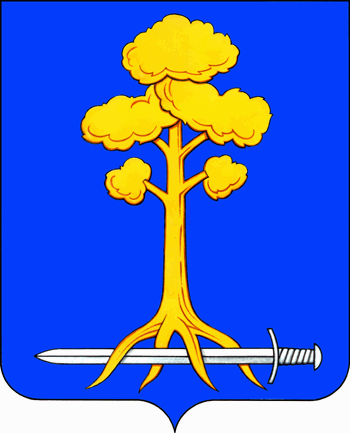 МУНИЦИПАЛЬНОЕ ОБРАЗОВАНИЕСЕРТОЛОВОВСЕВОЛОЖСКОГО МУНИЦИПАЛЬНОГО РАЙОНАЛЕНИНГРАДСКОЙ ОБЛАСТИАДМИНИСТРАЦИЯП О С Т А Н О В Л Е Н И Е__________________							№ _______________г. СертоловоОб определении случаев осуществления банковского сопровождения контрактов, предметом которых являются поставки товаров, выполнение работ, оказание услуг для муниципальных нужд администрациимуниципального образования Сертолово Всеволожского муниципального района Ленинградской областиВ соответствии со статьей 35 Федерального закона от 05.04.2013 № 44-ФЗ «О контрактной системе в сфере закупок товаров, работ, услуг для обеспечения государственных и муниципальных нужд», администрация муниципального образования Сертолово Всеволожского муниципального района Ленинградской областиПОСТАНОВЛЯЕТ:1. Определить, что банковское сопровождение контрактов, предметом которых являются поставки товаров, выполнение работ, оказание услуг для муниципальных нужд МО Сертолово Всеволожского муниципального района Ленинградской области осуществляется в следующих случаях: 1.1. В отношении банковского сопровождения контракта, заключающегося в проведении банком, привлеченным поставщиком или заказчиком, мониторинга расчетов в рамках исполнения контракта, - если начальная (максимальная) цена такого контракта (цена контракта с единственным поставщиком (подрядчиком, исполнителем)) составляет не менее 200 (двухсот) млн. рублей; 1.2. В отношении банковского сопровождения контракта, предусматривающего привлечение поставщиком или заказчиком банка в рамках расширенного банковского сопровождения, - если начальная (максимальная) цена такого контракта (цена контракта с единственным поставщиком (подрядчиком, исполнителем)) составляет не менее 5 (пяти) млрд. рублей. 2. Настоящее постановление вступает в силу после его официального опубликования (обнародования) в газете «Петербургский рубеж» и на официальном сайте администрации МО Сертолово ( http://mosertolovo.ru)».3. Контроль за исполнением настоящего постановления возложить на заместителя главы администрации по финансам и экономике – председателя комитета финансов и экономики, Карачёву И.В.Глава администрации							   Ю.А. Ходько